Additional file 1Journal: BMC MicrobiologyDifferential gene content and gene expression for bacterial evolution and speciation of Shewanella in terms of biosynthesis of heme and heme-requiring proteins Jingcheng Dai1, Yaqi Liu1, Shuangyuan Liu1,Shuyang Li1, Na Gao1, Jing Wang1, Jizhong Zhou2,3, Dongru Qiu1*1 Institute of Hydrobiology, Chinese Academy of Sciences, Wuhan 430072, China and University of Chinese Academy of Sciences, Beijing 100049, China 2 Institute for Environmental Genomics, and Department of Microbiology and Plant Biology,  of , 3 Earth Science Division, Lawrence  National Laboratory, *Correspondence to:  Dongru Qiu, PhDInstitute of Hydrobiology, Chinese Academy of SciencesWuhan 430072, Hubei Province, China Phone: 0086-27-68780215; Fax: 0086-27-68780123E-mail: qiu@ihb.ac.cn Table S1 The heme proteins of S. oneidensis MR-1.*Siroheme synthesis departs from the pathway of heme synthesis after the HemD step and does not involve coproporphyrinogen III oxidase (HemN/HemF) or ferrochelatase (HemH).Table S2 Iron acquisition and metabolism function between PV-4 and MR-1.Figure S1 the double deletion of hemH1 and hemH2 in MR-1 strain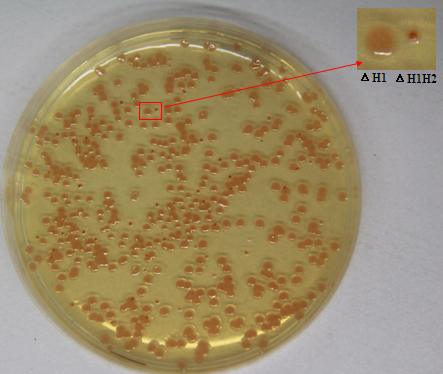 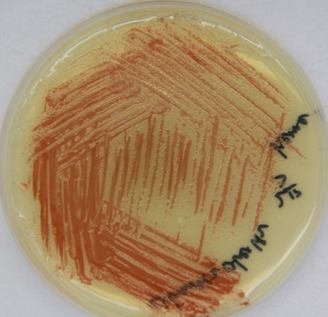 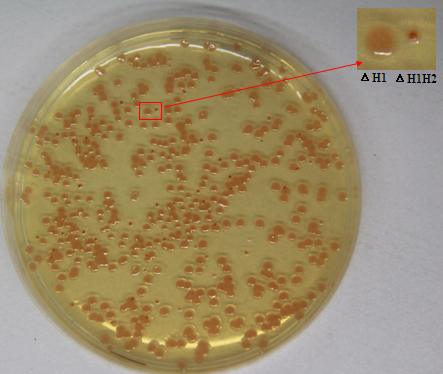 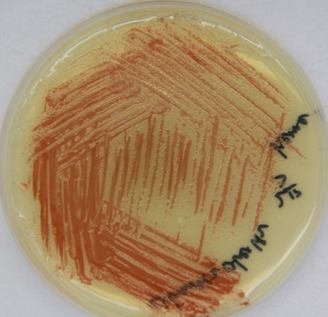 Figure S2 Ultraviolet-visible spectrograms of the bacterial extract (the wildtype and the hemH1 mutant). Absorbance was measured at every 5 or 10 nanometers (nm). Figure S3 Alignment of promoter sequences upstream of loci SO_3349-SO_3348 (pgpD-hemH2) of S. oneidensis MR-1 and Shew_1140 (hemH2) in S. loihica PV-4. The putative RpoE2 recognizing motifs (-35 motif TGATCC/T and -10 motif CGTAA/CT) are highlighted in yellow. CLUSTAL 2.1 multiple sequence alignmentSO_3349         TCCTATTTTGTCATATGTTAAAGCAGCTTTTTGAAGCTGCTTTTTATCGCTTAGGGTAAT 60SHEW_1140       -CC--TCTTATTGCACTTTGAAAAAACC--------------------------GATAAT 31                 **  * ** *   *  ** **  * *                           * ****SO_3349         AGATAACTCCTTGTAGCTTTTATTTTTTTATT-CAATATGATCCCTATCGTAGCAAGTTA 119SHEW_1140       ------CCCTTTATCGGTTTT-TTTATGTGTGGCGAT-TGATCTCTAAGGGGCCGAACCG 83                      * * ** * * **** *** * * *  * ** ***** ***  *   * *    SO_3349         CGTAATAAGAATAAGTTCGCCTATCTTGGATCATTGAA-TGAGAAGGACATT--- 170SHEW_1140       CGTACTGA---------TGCCCA---TGCATCATTAGCCTCGGCCAGGTGCCCAG 126                **** * *          *** *   ** ******    *  *   *        Figure S4 Distance tree of hemH paralogues in Shewanella based on DNA sequence similarity. E.coli hemH used as reference. Clearly, the two hemH paralogues fall into two cluster, hemH1 sequences form the upper gene cluster, while hemH2 sequences form the lower cluster. 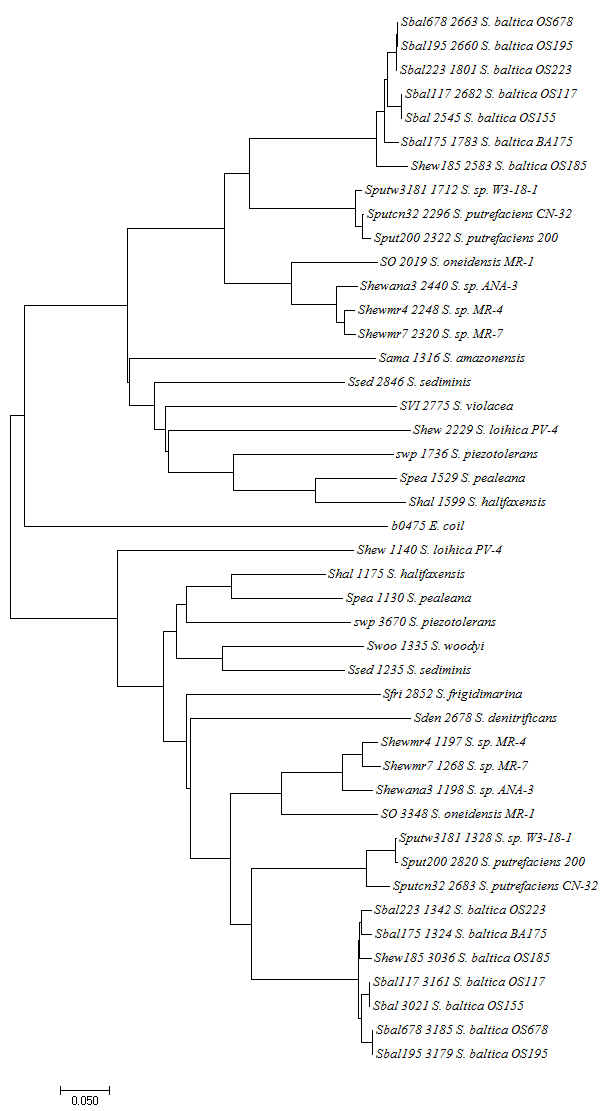 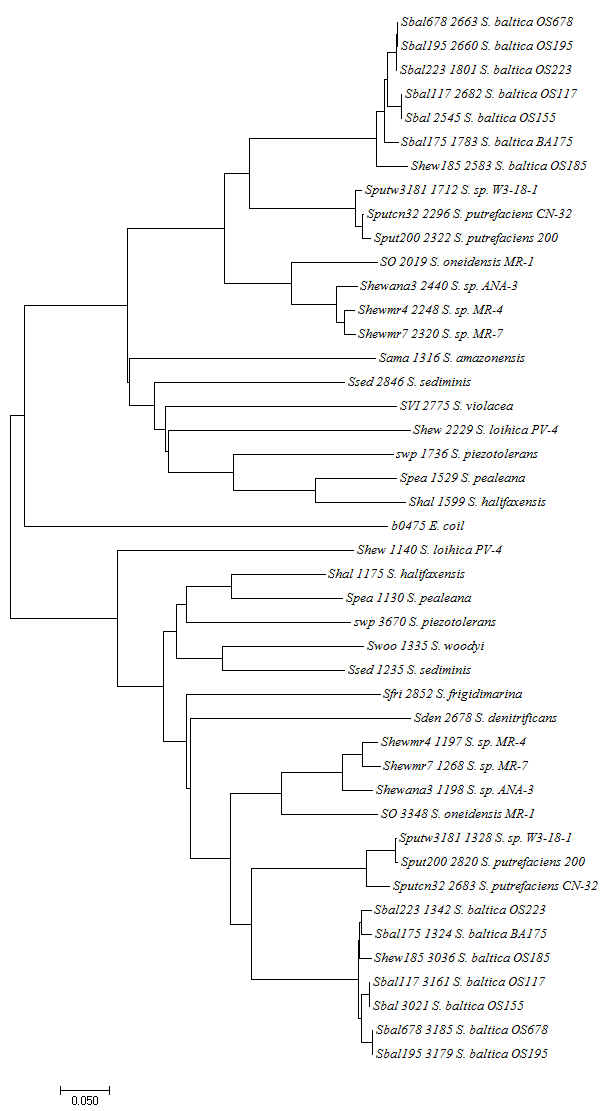 IDGeneProteinBiological processProstetic groupSO_1070katBCatalase BH2O2 scavengingProtoheme IX, heme D?SO_4405katG1Catalase GH2O2 scavengingProtoheme IX, heme BSO_0725katG2Catalase GH2O2 scavengingProtoheme IX, heme BSO_1776-SO_1778mtrABCExtracellular iron oxide respiratoryproteinElectron transferProtoheme IX, heme BSO_1779omcAExtracellular iron oxide respiratoryproteinElectron transferProtoheme IX, heme BSO_1780-SO_1782mtrDEFExtracellular respiratoryproteinElectron transferProtoheme IX, heme BSO_3285-SO_3286cydABCytochrome bd oxidase-IIElectron transferProtoheme IX, (heme D?)SO_1427-SO_1428dmsEFPeriplasmic decaheme cytochrome cElectron transferProtoheme IX, heme BSO_4606-SO_4607coxBACytochrome C oxidaseElectron transferProtoheme IX, heme ASO_4609coxCCytochrome C oxidaseElectron transferProtoheme IX, heme ASO_4613-SO_4614ctaA-ctaBCytochrome C oxidaseElectron transferProtoheme IX, heme ASO_0790fccAFumarate reductase flavoproteinElectron transferProtoheme IX, heme B?SO_2361-SO_2364ccoPQONCytochrome C oxidaseElectron transferProtoheme IX, heme ASO_0101-SO_0103fdnGHIFormate dehydrogenase-OElectron transferProtoheme IX, heme B/DSO_1233torCTrimethylamine-N-oxide reductaseElectron transferProtoheme IX, heme BSO_4591cymATetraheme cytochrome cElectron transferProtoheme IX, heme BSO_1927-SO_1930sdhCDABSuccinate dehydrogenaseElectron transfer, TCA cycleProtoheme IX, heme BSO_1111-SO_1112bfrBacterioferritinIron storageProtoheme IX, heme BSO_2178ccpACytochrome C peroxidaseUnknowProtoheme IX, heme BSO_0740unknowDyp-type heme-dependent peroxidaseUnknowProtoheme IX, heme BSO_3980nrfANitrite reductaseAnaerobic respiration*SirohemeSO_4568nrfDNitrite reductaseAnaerobic respiration*SirohemeSO_0845-SO_0849napBHGADPeriplasmic nitrate reductaseAnaerobic respirationProtoheme IX, heme BSO_1783-SO_1784feoABFerrous iron transporterUptake of ferrous iron under conditions of iron limitation and low pHProtoheme IX, heme BSO_3737-SO_3738cysIJSulfite reductaseSulfate assimilation*SirohemeStrainsFunctionExpressed proteinMR-1Siderophore assembly kitSiderophore biosynthesis protein, monooxygenaseMR-1Siderophore assembly kitSiderophore synthetase component, ligaseMR-1Siderophore assembly kitSiderophore synthetase small component, acetyltransferaseMR-1Heme, hemin uptake and utilization systems in Gram-NegativesABC-type hemin transport system, ATPase componentMR-1Heme, hemin uptake and utilization systems in Gram-NegativesBiopolymer transport protein ExbD1MR-1Heme, hemin uptake and utilization systems in Gram-NegativesHemin ABC transporter, permease proteinMR-1Heme, hemin uptake and utilization systems in Gram-NegativesPeriplasmic hemin-binding proteinMR-1Heme, hemin uptake and utilization systems in Gram-NegativesPutative heme iron utilization proteinMR-1Heme, hemin uptake and utilization systems in Gram-Negativesphosphate oxidase-related putative heme iron utilization proteinMR-1Heme, hemin uptake and utilization systems in Gram-NegativesTonB-dependent hemin , ferrichrome receptorMR-1Heme, hemin uptake and utilization systems in Gram-NegativesTranscriptional regulator LuxTMR-1Transport of IronIron-uptake factor PiuCPV-4Siderophore AerobactinAerobactin siderophore receptor IutAPV-4ABC transporter [iron.B12.siderophore.hemin]ABC transporter (iron.B12.siderophore.hemin) , ATP-binding componentPV-4Transport of IronIron-regulated protein A precursorPV-4Transport of IronIron-uptake factor PiuBPV-4 and MR-1Encapsulating protein for DyP-type peroxidase and ferritin-like protein oligomersPredicted dye-decolorizing peroxidase (DyP), YfeX-like subgroupPV-4 and MR-1Hemin transport systemFerric siderophore transport system, periplasmic binding protein TonBPV-4 and MR-1Hemin transport systemOuter membrane receptor proteins, mostly Fe transportPV-4 and MR-1Iron acquisition in StreptococcusFerric iron ABC transporter, ATP-binding proteinPV-4 and MR-1Iron acquisition in StreptococcusFerric iron ABC transporter, iron-binding proteinPV-4 and MR-1Iron acquisition in StreptococcusFerric iron ABC transporter, permease proteinPV-4 and MR-1Transport of IronFerric iron ABC transporter, ATP-binding proteinPV-4 and MR-1Transport of IronFerric iron ABC transporter, iron-binding proteinPV-4 and MR-1Transport of IronFerric iron ABC transporter, permease proteinPV-4 and MR-1Transport of IronFerric uptake regulation protein FURPV-4 and MR-1Transport of IronFerrichrome-iron receptorPV-4 and MR-1Transport of IronFerrous iron transport protein APV-4 and MR-1Transport of IronFerrous iron transport protein B